MINISTERUL EDUCAȚIEI INSPECTORATUL ŞCOLAR JUDEŢEAN CLUJ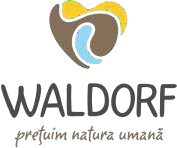 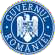 LICEUL WALDORF400368 Cluj-Napoca, str. Sergiu Celibidache nr. 8-12Tel.0787 877 098E-mail: liceulwaldorf@waldorfcluj.ro www.waldorfcluj.roCERERE DE INTENŢIENr. Înreg.	/	pentru înscriere la Liceul Waldorf Cluj-Napoca în clasa a IX-a, anul şcolar 2024/2025Subsemnatul(a)	 					 cu domiciliul în		str.	nr.	ap.	,Telefon	, e-mail  	_______________Telefon	părinte	 	,	e-mail	părinte	 	elev în clasa a VIII-a în anul școlar 2023/2024 laŞcoala/Liceul   	Doresc să mă înscriu la Liceul Waldorf din următoarele motive:Pentru proba practică la alegere doresc să particip la:muzică	□ artă plastică	□ artă dramaticăAm înțeles că înscrierea se va face conform legislației și că această cerere nu reprezintă înscrierea propriu-zisă.Am fost informat că activitățile școlii Waldorf se află în strânsă legătură cu principiile creștine, că observarea progresului clasei și a fiecărui elev se desfășoară printre altele prin serbări care pot avea legătură cu sărbătorile creștine și sunt de acord cu participarea la acestea.Sunt de acord ca datele mele să fie prelucrate în scopul obținerii locului la Liceul Waldorf.Am fost informat care este specificul pedagogiei Waldorf și că acest formular nu reprezintă înscrierea propriu-zisă.Semnătură elev, Semnătură părinte,Data  	www.waldorfcluj.ro